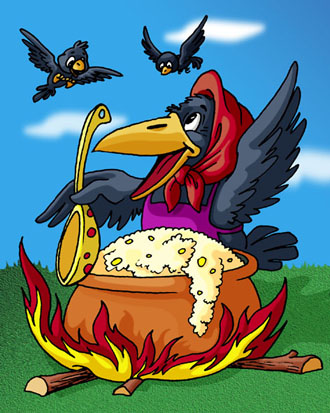 Сорока, сорока...Сорока, сорока! 
Где была? – Далёко! 
Печку топила, кашу варила, 
Гостей созывала. 
Гости прилетели, 
На крылечко сели. 
Этому дала, 
Этому дала, 
Этому дала, 
Этому дала, 
А этому не дала: он по воду 
Не ходил, дрова не рубил, 
Печку не топил, кашу не варил.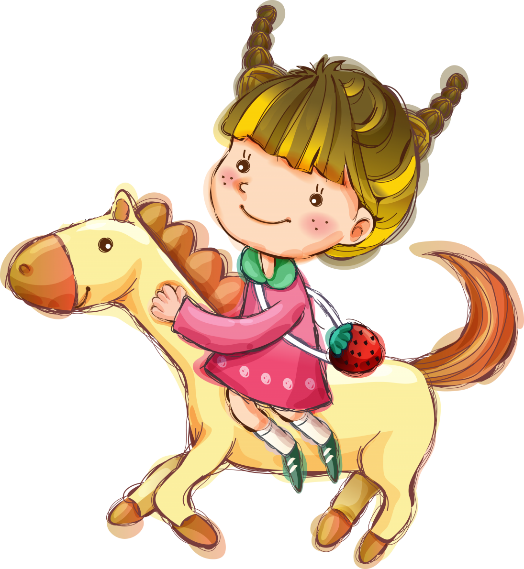 Еду-еду к бабе, к дедуЕду-еду к бабе, к деду
На лошадке, в красной шапке, 
По ровной дороженьке, 
На одной ноженьке, 
В старом лапоточке, 
По рытвинам, по кочкам, 
Всё прямо и прямо, 
А потом вдруг... в яму 
Бух!
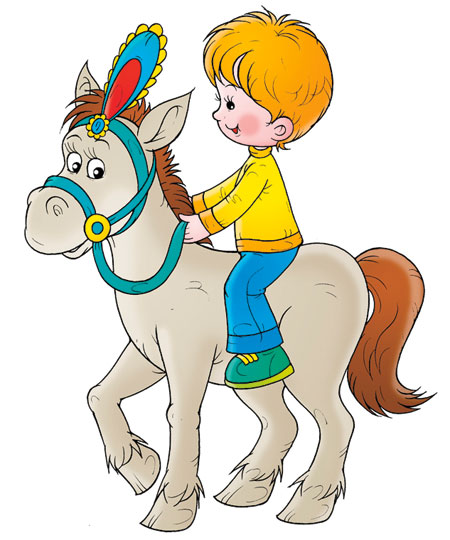 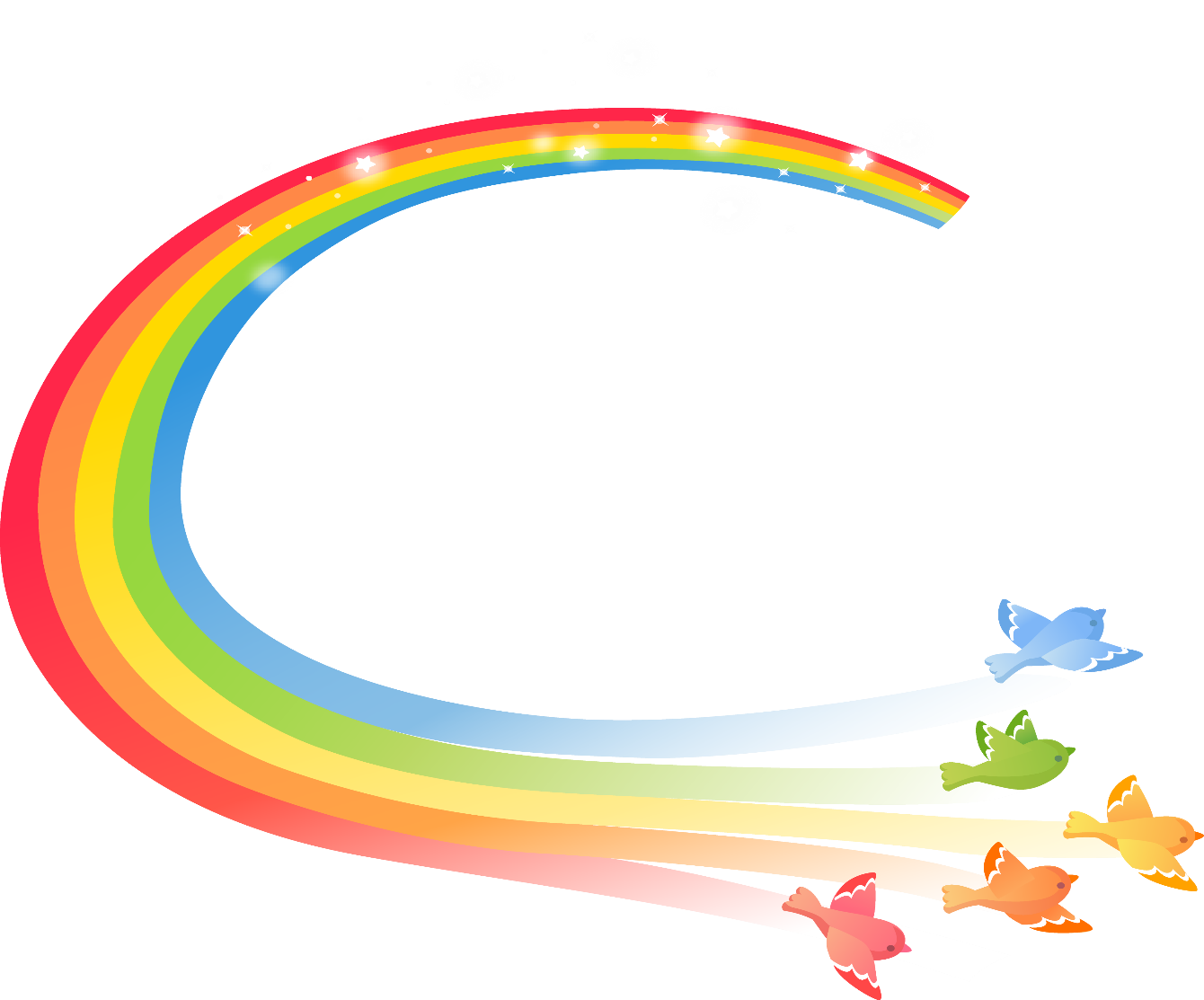 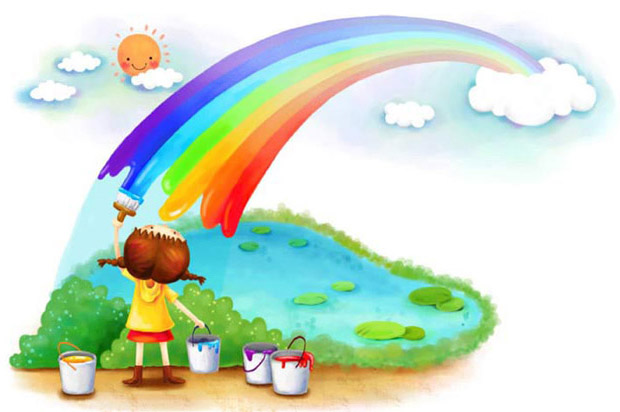 Радуга-дуга
Радуга-дуга,
Не давай дождя,
Давай солнышка-колоколнышка.

Божья коровка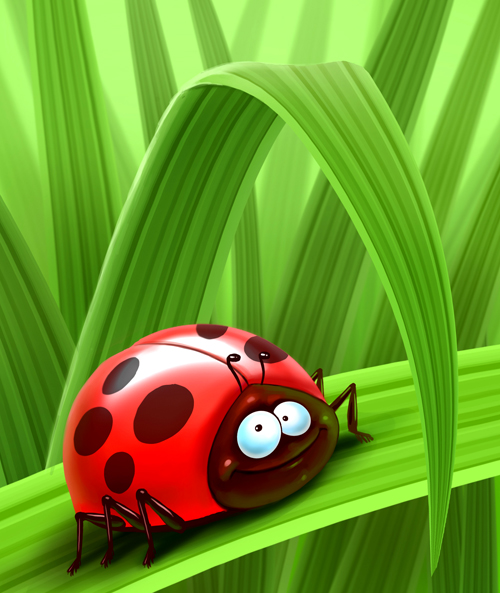 Божья коровка,
Черная головка.
Полети на небо,
Принеси нам хлеба.
Черного и белого,
Только не горелого.


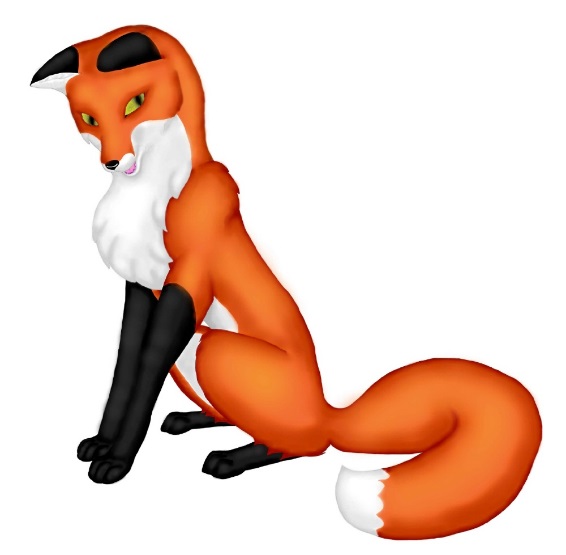 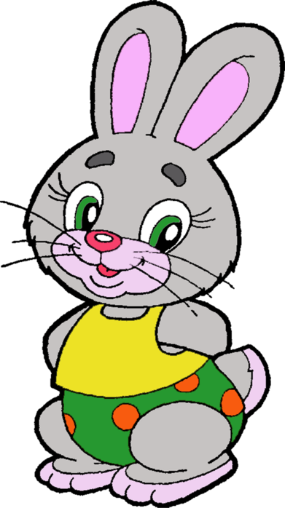 
Тень тень потетень Тень тень потетень, выше города плетень.
Сели звери под плетень, похвалялися весь день.
Похвалялася лиса, всему свету я краса.
Похвалялся зайка, поди догоняй кА.
Похвалялися ежи, у нас шубы хороши.
Похвалялись блохи, и у нас неплохи
Похвалялся медведь, могу песни я петь.
Похвалялася коза, всем я выколю глаза.
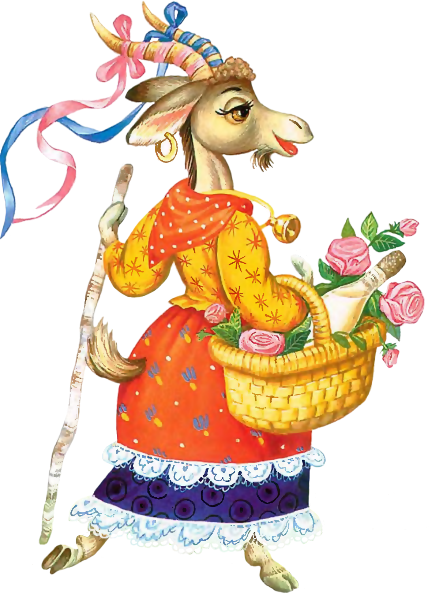 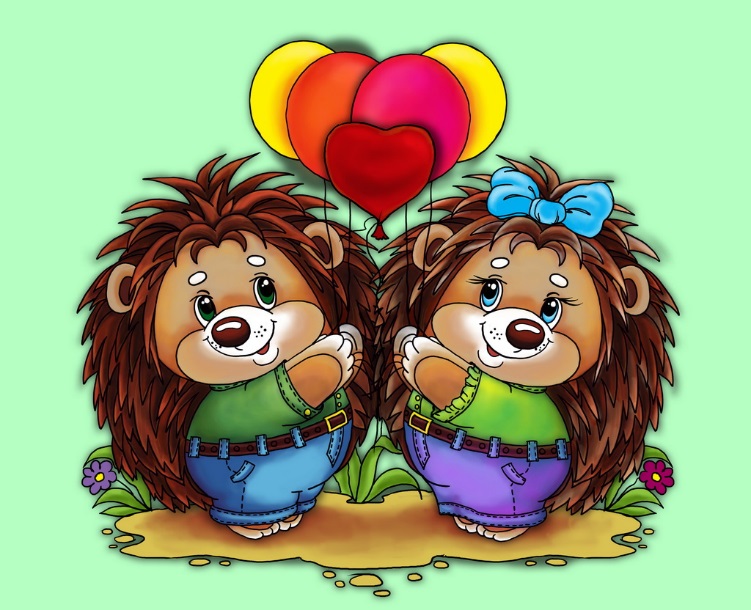 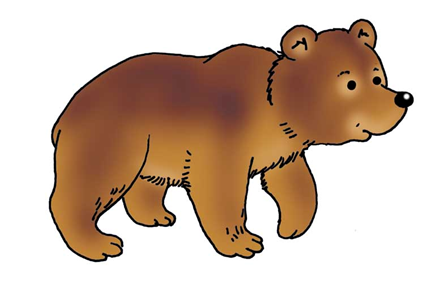 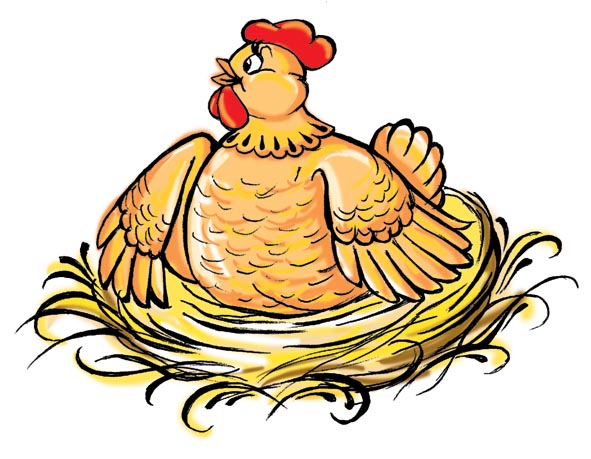 Курочка- рябушечка- Курочка-рябушечка,
Куда пошла?
- На речку.
- Курочка-рябушечка,
Зачем пошла?
- За водичкой.
- Курочка-рябушечка,
Зачем тебе водичка?
- Цыпляточек поить.
- Курочка-рябушечка,
Как цыплята просят пить?
- Пи-пи-пи-пи-пи-пи-пи-пи!
Кисонька-мурысонька
— Кисонька-мурысонька,
Ты где была?
— На мельнице.
— Кисонька мурысонька,
Что там делала?
— Муку молола.
— Кисонька-мурысонька,
Что из муки пекла?
— Прянички.
— Кисонька-мурысонька,
С кем прянички ела?
— Одна.
— Не ешь одна! Не ешь одна!
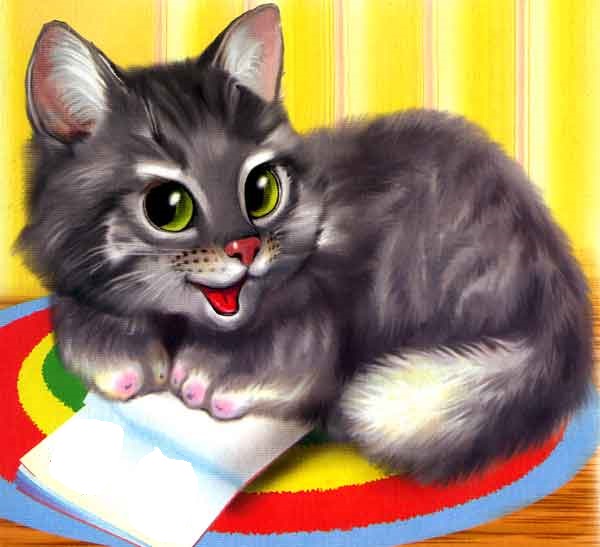 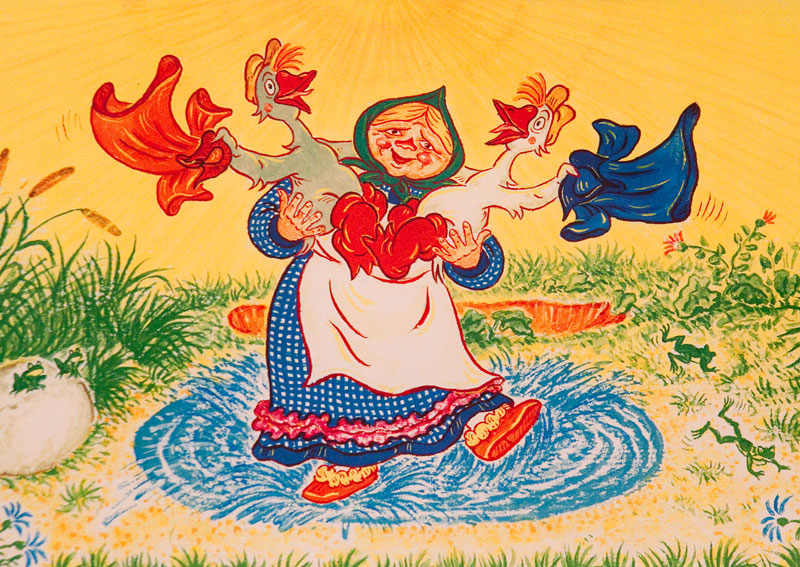 Жили у бабусиЖили у бабуси
Два веселых гуся.
Один серый,
Другой белый –
Два веселых гуся.

Мыли гуси лапки 
В луже у канавки.
Один серый,
Другой белый –
Спрятались в канавке.
Вот кричит бабуся: 
«Ой, пропали гуси!
Один серый, 
Другой белый –
Гуси мои, гуси!»

Выходили гуси, 
Кланялись бабусе.
Один серый, 
Другой белый –
Кланялись бабусе.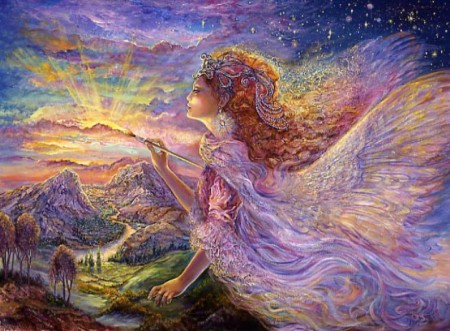  «Заря – зарница»Заря – заряница,
Солнцева сестрица,
День замыкает,
Месяц зажигает.
И лес – то спит,
И река – то спит,
Ходит сон
У окон,
Оле спать велит.